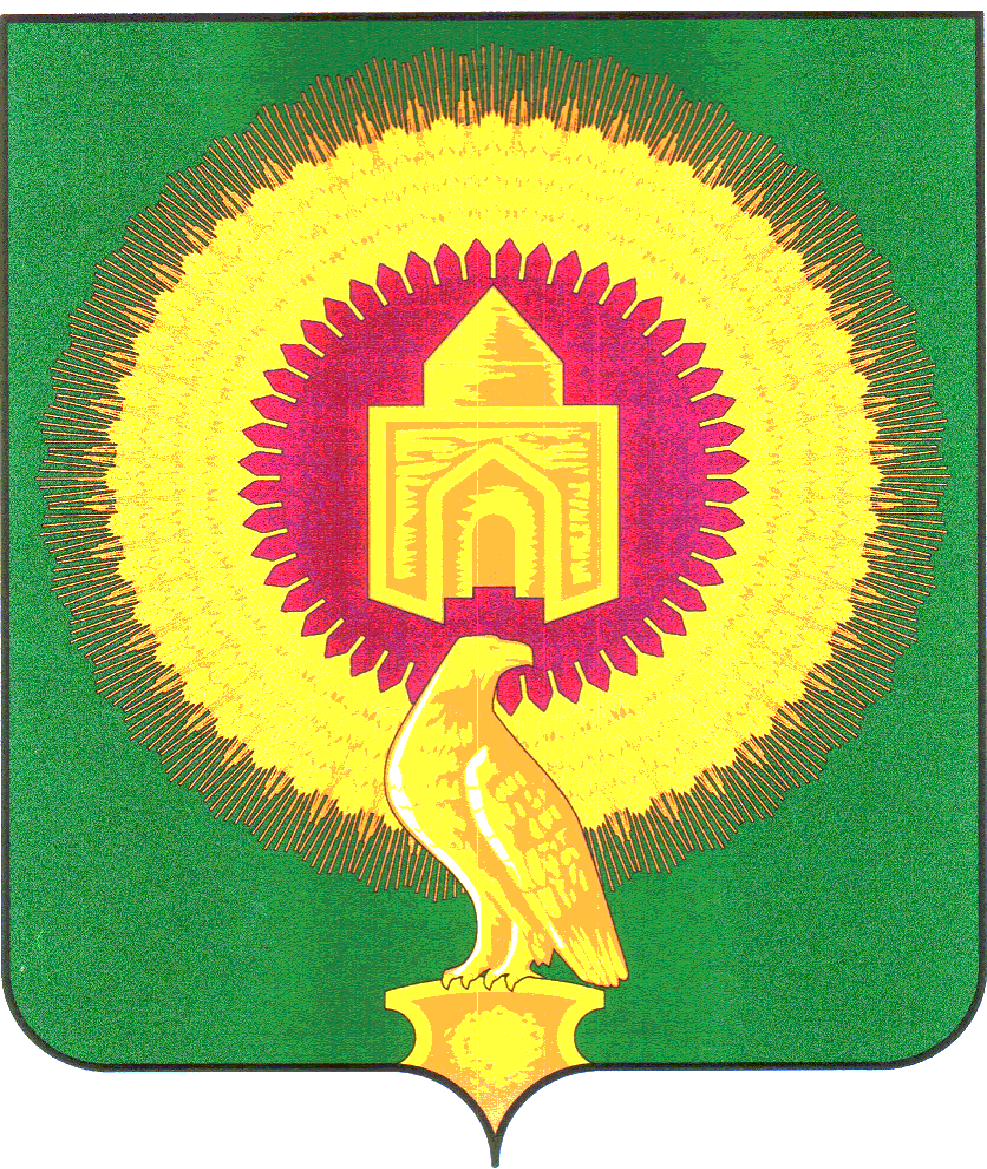 В соответствии с Федеральным законом от 2 марта 2007 года № 25-ФЗ  «О муниципальной службе в Российской Федерации», Федеральным законом от 25 декабря 2008 г. № 273-ФЗ «О противодействии коррупции», руководствуясь Законом Челябинской области от 28 июня 2007 года № 153-ЗО «О реестре должностей муниципальной службы в Челябинской области»  Администрация Варненского муниципального района Челябинской области ПОСТАНОВЛЯЕТ:  1. Утвердить прилагаемый Перечень должностей муниципальной службы, при назначении на которые граждане и при замещении которых муниципальные служащие обязаны представлять сведения о своих доходах, об имуществе и обязательствах имущественного характера, а также сведения о доходах, об имуществе и обязательствах имущественного характера своих супруги (супруга) и несовершеннолетних детей, в новой редакции.2. Признать утратившими силу постановления администрация Варненского муниципального района Челябинской области от 1 октября 2020 г. № 498, от 02.02.2021 г. № 72.3. Опубликовать настоящее постановление на официальном сайте администрации Варненского муниципального района Челябинской области.ГлаваВарненского муниципального районаЧелябинской области                                                                               К.Ю. МоисеевПЕРЕЧЕНЬдолжностей муниципальной службы, при назначении на которые граждане и при замещении которых муниципальные служащие обязаны представлять сведения о своих доходах, об имуществе и обязательствах имущественного характера, а также сведения о доходах, об имуществе и обязательствах имущественного характера своих супруги (супруга) и несовершеннолетних детейДолжности муниципальной службы, учреждаемые в органах местного самоуправления Варненского муниципального района, для непосредственного обеспечения исполнения полномочий лиц, замещающих выборные муниципальные должностиВысшая должностьПервый заместитель главы Варненского муниципального районаЗаместитель главы Варненского муниципального района по социальным вопросамЗаместитель главы Варненского муниципального района по финансовым и экономическим вопросам – начальник финансового управления администрации Варненского муниципального районаЗаместитель главы Варненского муниципального района по вопросам образования, начальник управления образования администрации Варненского муниципального районаВедущая должностьЗаместитель главы сельского поселения Варненского муниципального районаЗаместитель главы сельского поселения Варненского муниципального района – начальник финансового отделаДолжности муниципальной службы в представительных органах местного самоуправления Варненского муниципального районаГлавная должностьНачальник организационно-документационного отдела Собрания депутатов Варненского муниципального районаНачальник отдела бухгалтерского учета, отчетности и финансового контроля Собрания депутатов Варненского муниципального районаСтаршая должность	Ведущий специалист организационно-документационного отдела Собрания депутатов Варненского муниципального районаДолжности муниципальной службы в исполнительно-распорядительных органах местного самоуправления Варненского муниципального районаВысшая должностьУправляющий делами администрации Варненского муниципального районаГлавная должность	Начальник архивного отдела администрации Варненского муниципального района Начальник контрактного отдела администрации Варненского муниципального района Начальник отдела внутреннего муниципального финансового контроля администрации Варненского муниципального района 	Начальник отдела записи актов гражданского состояния администрации Варненского муниципального района Начальник отдела информационных технологий и технической защиты информации администрации Варненского муниципального района Начальник отдела муниципальной службы и кадров администрации Варненского муниципального района	Начальник отдела организационной и контрольной работы администрации Варненского муниципального района 	Начальник отдела по делам гражданской обороны и чрезвычайным ситуациям администрации Варненского муниципального района 	Начальник отдела по делам несовершеннолетних и защите их прав администрации Варненского муниципального района Начальник отдела по культуре и спорту администрации Варненского муниципального района Начальник отдела по мобилизационной работе и бронированию администрации Варненского муниципального районаНачальник отдела по связям с общественностью и документационному обеспечению администрации Варненского муниципального района 	Начальник отдела строительства и инфраструктуры администрации Варненского муниципального районаНачальник отдела экономики и сельского хозяйства администрации Варненского муниципального районаНачальник юридического отдела администрации Варненского муниципального районаЗаместитель начальника управления по финансам и экономике, начальник отдела финансово-экономического и правового обеспечения управления образования администрации Варненского муниципального районаНачальник отдела общего и коррекционного образования управления образования администрации Варненского муниципального районаНачальник управления по имущественной политике и координации деятельности в сфере государственных и муниципальных услуг администрации Варненского муниципального районаНачальник отдела земельных отношений управления по имущественной политике и координации деятельности в сфере государственных и муниципальных услуг администрации Варненского муниципального районаНачальник отдела имущественных отношений управления по имущественной политике и координации деятельности в сфере государственных и муниципальных услуг администрации Варненского муниципального районаНачальник отдела муниципального заказа управления по имущественной политике и координации деятельности в сфере государственных и муниципальных услуг администрации Варненского муниципального районаНачальник отдела начисления и учета арендной платы управления по имущественной политике и координации деятельности в сфере государственных и муниципальных услуг администрации Варненского муниципального района	Начальник управления социальной защиты населения администрации Варненского муниципального районаЗаместитель начальника управления социальной защиты населения администрации Варненского муниципального района Начальник  отдела бухгалтерского учета и контроля управления социальной защиты населения администрации Варненского муниципального районаНачальник отдела опеки и попечительства управления социальной защиты населения администрации Варненского муниципального районаНачальник отдела по начислению субсидий управления социальной защиты населения администрации Варненского муниципального районаНачальник отдела семьи и выплаты детских пособий управления социальной защиты населения администрации Варненского муниципального районаЗаместитель начальника управления, начальник отдела исполнения бюджетов финансового управления администрации Варненского муниципального района 	 Начальник казначейского отдела финансового управления администрации Варненского муниципального районаНачальник операционного отдела финансового управления администрации Варненского муниципального районаНачальник отдела бюджетной политики финансового управления администрации Варненского муниципального районаНачальник отдела информационных систем финансового управления администрации Варненского муниципального районаНачальник отдела межбюджетных отношений финансового управления администрации Варненского муниципального районаНачальник отдела осуществления контрольных функций в сфере финансового обеспечения финансового управления администрации Варненского муниципального района	Ведущая должностьЗаместитель начальника контрактного отдела администрации Варненского муниципального района Заместитель начальника отдела внутреннего муниципального финансового контроля администрации Варненского муниципального районаЗаместитель начальника отдела муниципальной службы и кадров администрации Варненского муниципального районаЗаместитель начальника отдела по культуре и спорту администрации Варненского муниципального районаЗаместитель начальника отдела строительства и инфраструктуры администрации Варненского муниципального районаЗаместитель начальника отдела экономики и сельского хозяйства администрации Варненского муниципального районаЗаместитель начальника юридического отдела администрации Варненского муниципального района Заместитель начальника отдела финансового-экономического и правового обеспечения управления образования администрации Варненского муниципального районаЗаместитель начальника казначейского отдела финансового управления администрации Варненского муниципального района Заместитель начальника отдела бюджетной политики финансового управления администрации Варненского муниципального района Заместитель начальника отдела информационных систем финансового управления администрации Варненского муниципального района Заместитель начальника отдела исполнения бюджетов финансового управления администрации Варненского муниципального района Заместитель начальника отдела осуществления контрольных функций в сфере финансового обеспечения финансового управления администрации Варненского муниципального района Старшая должность Ведущий специалист архивного отдела администрации Варненского муниципального районаВедущий специалист отдела внутреннего муниципального финансового контроля администрации Варненского муниципального районаВедущий специалист отдела записи актов гражданского состояния администрации Варненского муниципального районаВедущий специалист отдела информационных технологий и технической защиты информации администрации Варненского муниципального районаВедущий специалист отдела исполнения сметы администрации Варненского муниципального районаВедущий специалист отдела строительства и инфраструктуры администрации Варненского муниципального районаВедущий специалист отдела экономики и сельского хозяйства администрации Варненского муниципального района   Ведущий специалист управления социальной защиты населения администрации Варненского муниципального районаВедущий специалист финансового управления администрации Варненского муниципального района Ведущий специалист администрации сельского поселения Варненского муниципального районаМладшая должностьСпециалист 1 категории управления социальной защиты населения администрации Варненского муниципального района Должности муниципальной службы в органах муниципального финансового контроля Варненского муниципального района	Ведущая должностьИнспектор-ревизор контрольно-счетной палаты Варненского муниципального районаАДМИНИСТРАЦИЯВАРНЕНСКОГО МУНИЦИПАЛЬНОГО РАЙОНАЧЕЛЯБИНСКОЙ ОБЛАСТИПОСТАНОВЛЕНИЕот  22.02.2022 г.  № 104с. Варна